ТЕХНИЧЕСКИЕ ХАРАКТЕРИСТИКИ:Почвенная фреза – измельчитель пней и корней Agri-World серия FTCD, создана для работы в верхнем слое земли, где встречаются камни, и превалирует древесно-кустарниковые остатки (корни и пни), без предварительной подготовки почвы. Рабочая глубина составляет от 20 мм до 500 мм, рабочая ширина по желанию заказчика может быть от 600 мм до  2500 мм. Трактор под ротоватор должен быть оснащен гидроходоуменьшителем , максимальная скорость работы до 300 м/чаcСТАНДАРТНОЕ ОСНАЩЕНИЕУниверсальность : ротоваторы AgriWorld используется для расчитски территорий  от пней, корней, и разных пород каманейНадежность: срок эксплуатации свыше 10 летИндивидуальность: широкий выбор моделей и опцийПростота: все ключевые узлы защищены и доступны для оператораБезопасность: повышенная устойчивость к перегрузки при наезде на твердые породы Долговечность: ременный, цепной и зубчатый приводЭффективность: возможность работы по стабилизации грунтаТемпературная независимость: работа от - 35 С до + 40 С ДОПОЛНИТЕЛЬНЫЕ ОПЦИИКОММЕРЧЕСКИЙ БЛОК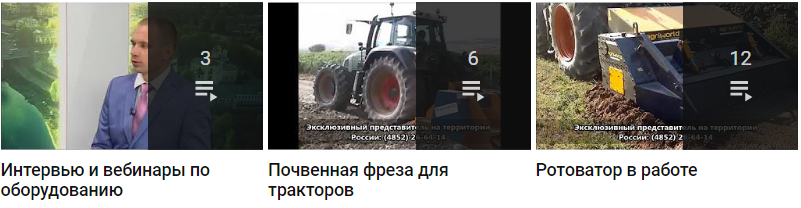 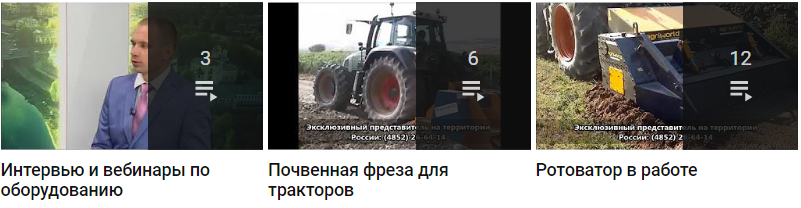 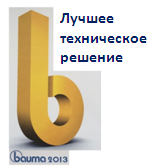 Почвенная фреза (ротоватор) Agri-World FTCD 140.02 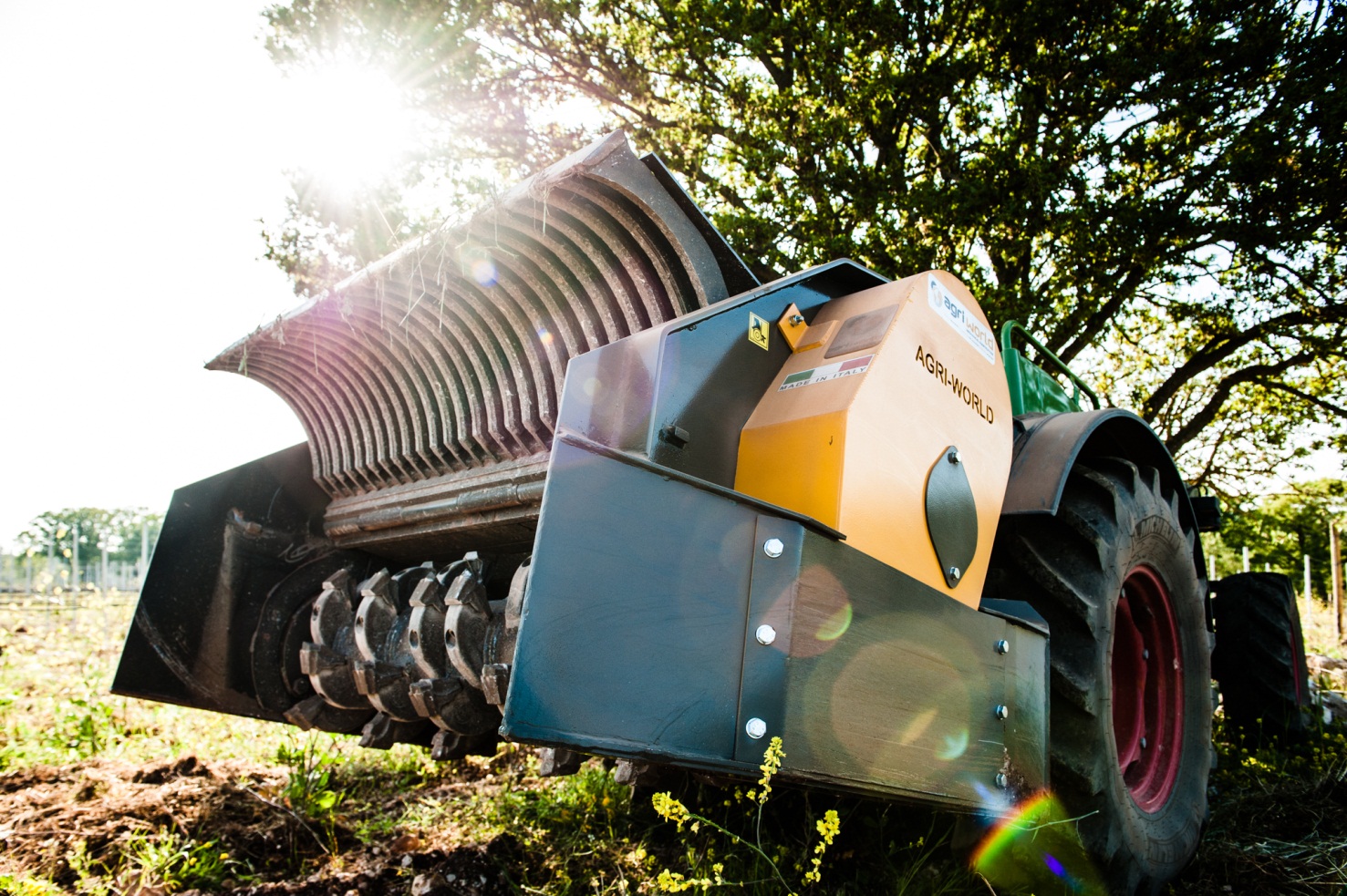 Заглубление (мм)20 - 150Мощность  (л.с.)100 - 110Рабочая ширина (мм)1400Общая ширина (мм)1800Вес (кг.)1420Ремни (шт)3+3ВОМ (об/мин)540/100Диаметр камней (мм)200Диаметр пней  (мм)200Производительность (га/смена)0,55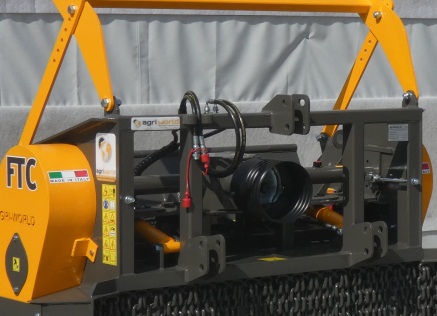 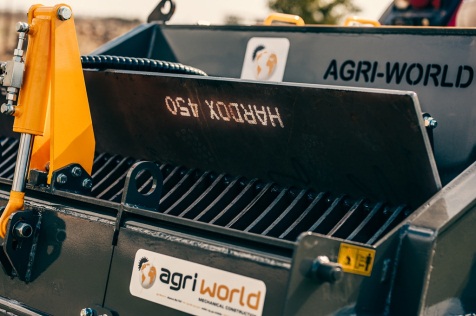 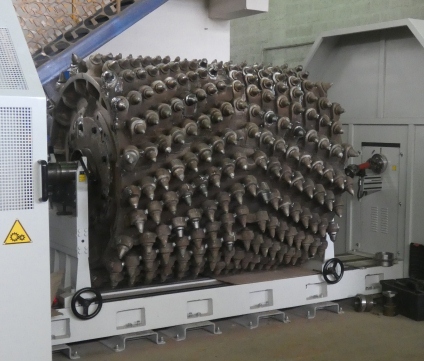 Универсальное 3-точечное соединениеИспользование высокопрочной стали, HARDOX, во всех деталяхУсиленный ротор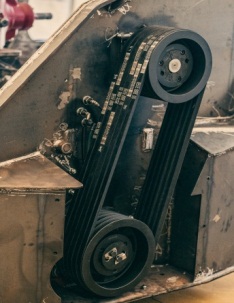 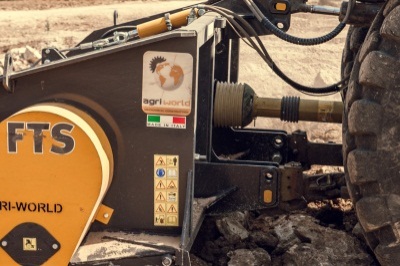 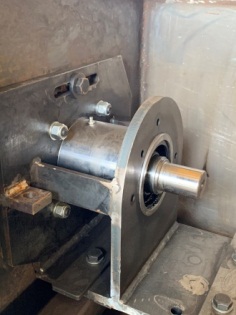 Высокоэффективная двухсторонняя ременная передачаЦентральный карданный вал, класс 8Высококпрочные комплектующие A.W.T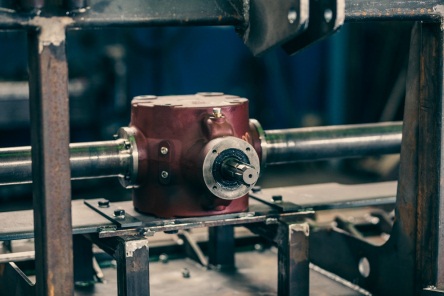 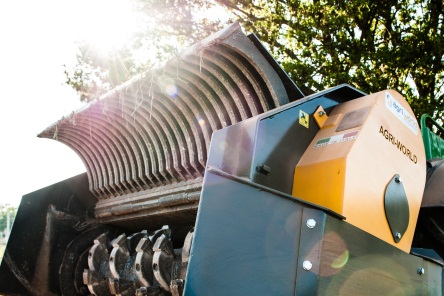 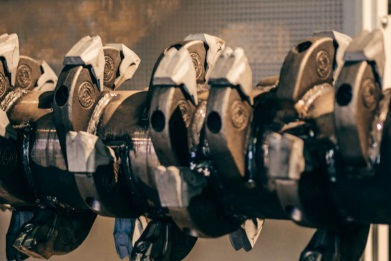 Редкутор с приводом от 1000 об/минЗадняя решетка с гидравлическим приводом из HARDOXБыстросъемные режущий орган из карбида вольфрама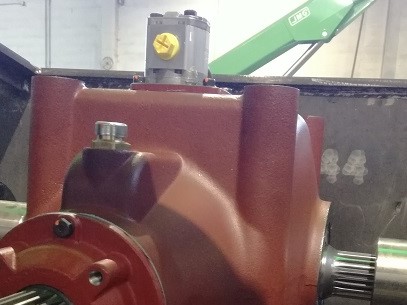 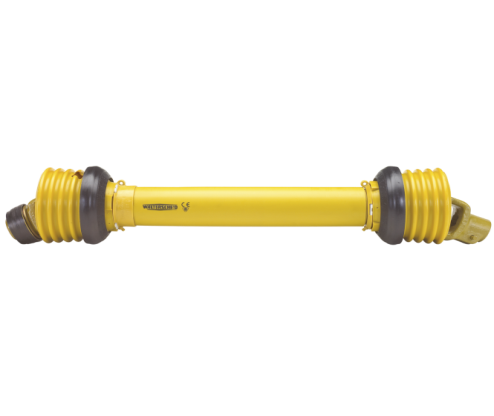 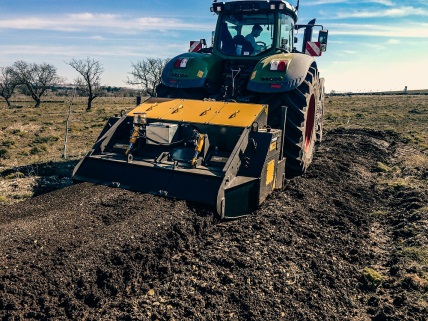 Системы охлаждения масла в коробке передач 1.300,00 € Приводной вал Waltersheid ( мировой лидер )1.000,00 €Автоматическая смазка узлов 2.000,00 €Стоимость ротоватора в стандартной комплектацииЦена, евроAgri-World FTCD 140.0224 475 €Условия оплаты: предоплата 30%, оплата 70% при готовности машины к отгрузкеОтгрузка моделей по наличию при условии предоплаты 100%Срок поставки: 50 рабочих дней с момента внесения предоплаты; досрочная поставка при наличии возможности Поставка осуществляется со склада г. Смоленск